Pozostałe materiały chemiczneZadanie: zapoznaj się z materiałami i środkami chemicznymi używanymi w elektronicePoza omówionymi wcześniej materiałami i substancjami chemicznymi używa się wielu innych pomocnych w pracy elektronika. Występują one w postaci np. płynów, past i aerozoli:Sprężone powietrze to mieszanina gazów, głównie propanu i butanu, czasem dwutlenku węgla, używana do przedmuchiwania elementów z kurzu i lekkich zanieczyszczeń.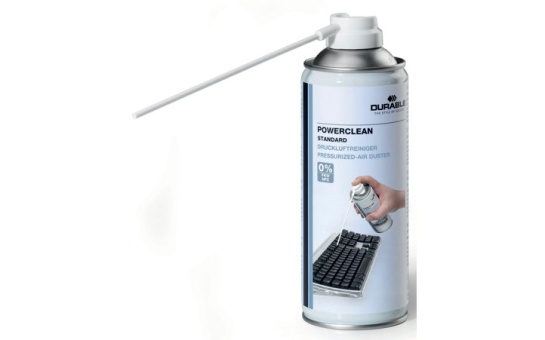 Smary i oleje są dostępne w wielu wersjach i przeznaczone do smarowania przekładni oraz łożysk w silnikach. Istnieją specjalne smary do prowadnic elementów mechanicznych.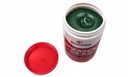 Wytrawiacze to substancje do wytrawiania płytek drukowanych.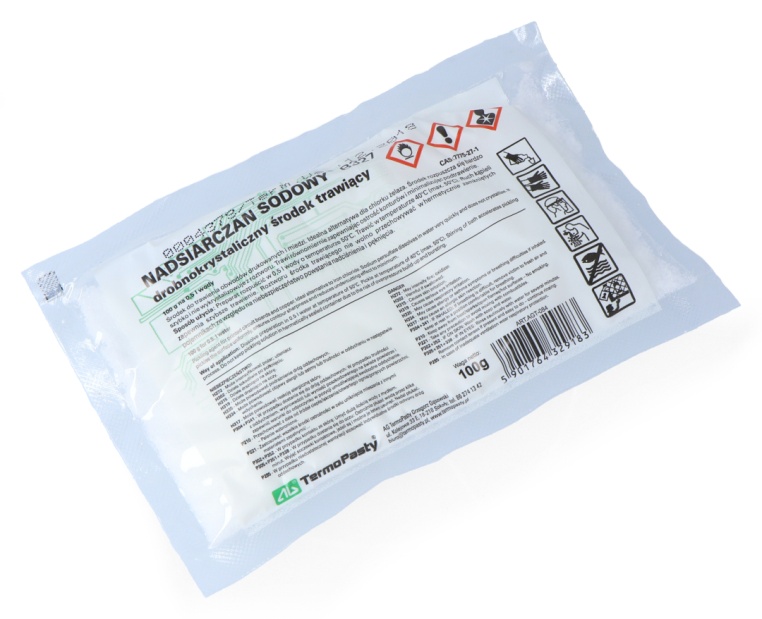 Lakiery ochronne służą do nanoszenia soldermaski i zabezpieczania miejsc lutowania przed korozją.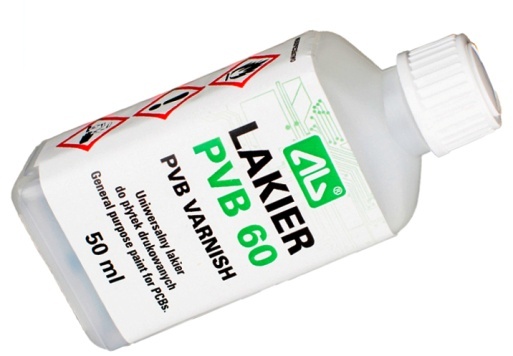 Farby przewodzące	wykorzystuje się do naprawy uszkodzonych ścieżek na płytkach drukowanych.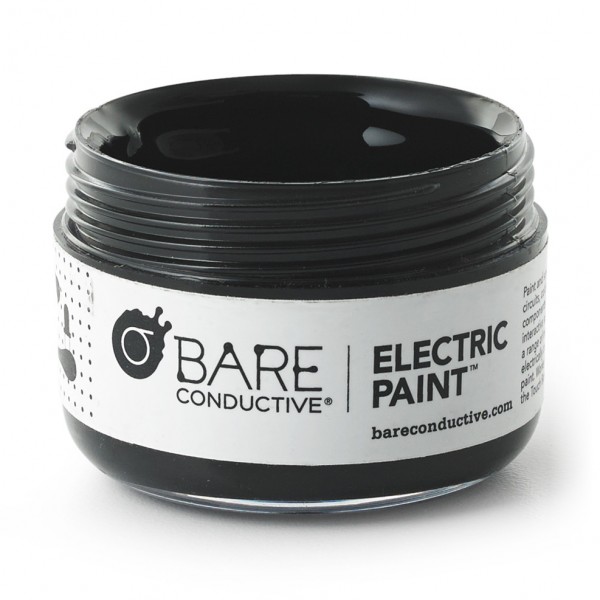 Preparaty poprawiające kontakt styków usuwają tlenki ze styków i zapobiegają ich ponownemu tworzeniu.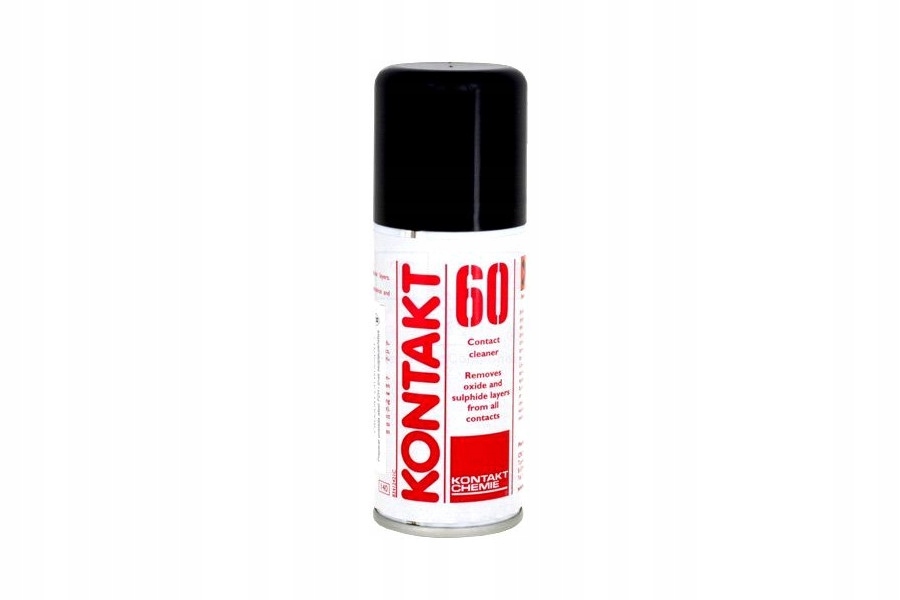 Preparaty do czyszczenia potencjometrów usuwają zabrudzenia ze ścieżek potencjometrów i regenerują warstwę rezystancyjną.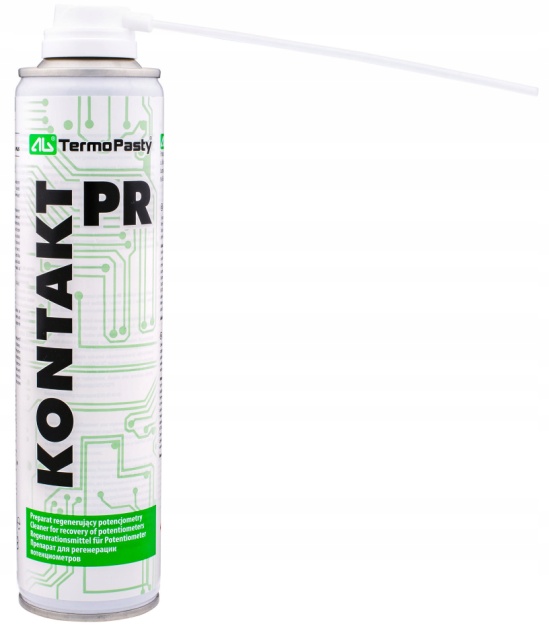 Zamrażacze służą do lokalizacji zimnych lutów i mikropęknięć.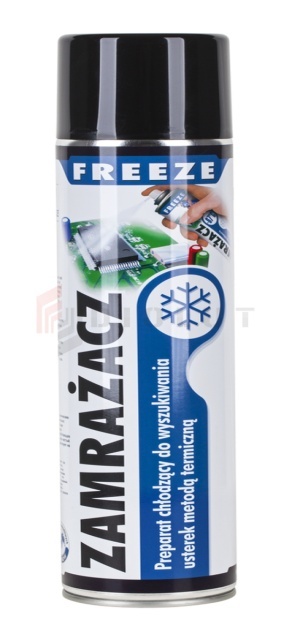 Fotolakiery to lakiery utwardzające się pod wpływem promieniowania ultrafioletowego, wykorzystywane w małoseryjnej produkcji płytek drukowanych.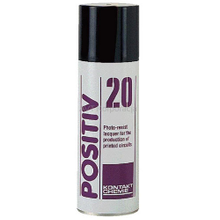 Alkohol izopropylowy (IPA) wykorzystuje się do czyszczenia elementów optoelektronicznych.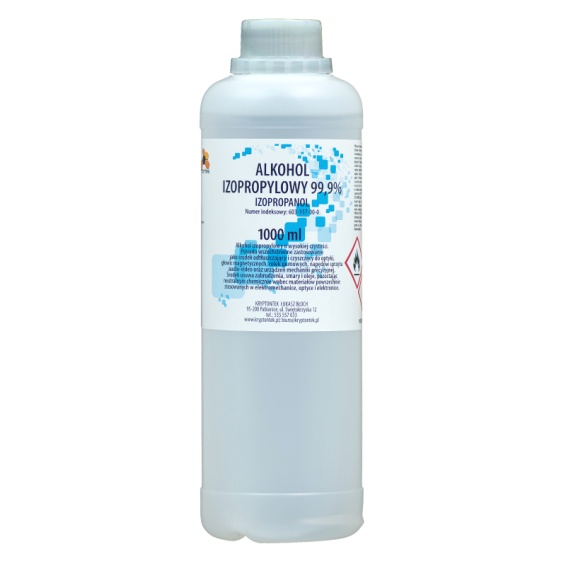 Tester czujników CO zawiera tlenek i dwutlenek węgla. Pozwala testować czujniki tlenku i dwutlenku węgla.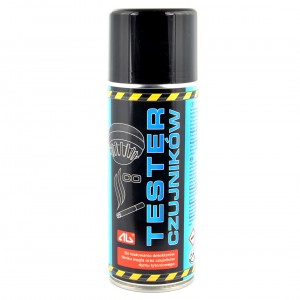 Płyn do myjek ultradziwiękowych pozwala na usunięcie różnego rodzaju zabrudzeń i topników.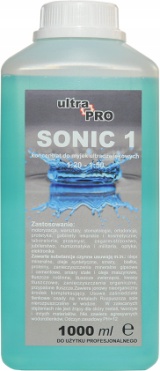 